Generalitat de Catalunya 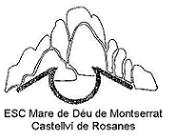 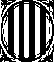 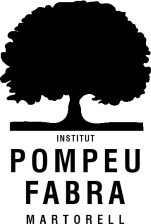 Departament d’Educació                  Escola Mare de déu de Montserrat                  SOL·LICITUD DE JUSTIFICACIÓ DE FALTES DE L’ALUMNATEn/Na  	(nom de la mare, pare o tutor/a legal)comunico que l’alumne/a  	(nom de l’alumne/a)de	ha faltat a classe el dia o dies següents: _____________(curs)                                                                                                         (dia o dies i mes)             pel següent motiu: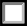 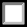 Descripció del motiu:Sol·licito que, a tots els efectes, es considerin aquestes faltes com a justificades.Castellví de Rosanes, a__________________________________________	Signatura mare, pare o tutor/a legalMALALTIA   VISITA MÈDICA   ASSUMPTE FAMILIAR GREUALTRES